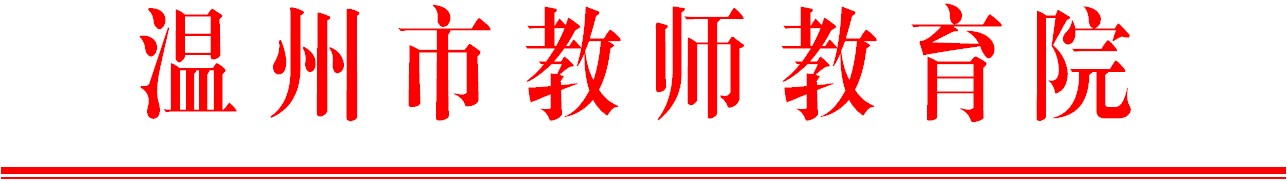                                     温师函〔2018〕32号关于举办温州市系统心理高级研习班第1次集训的通知各有关学校：      根据温州市教育局《关于下达2018年温州市教师教育院教师培训项目的通知》（温教办师函〔2018〕9号），决定举办温州市系统心理高级研习班第1次集训。现将有关事项通知如下：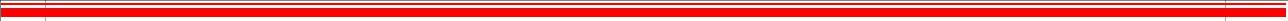 一、培训对象温州市系统心理高级研习班学员名单（名单见附件）。培训内容本次培训借助元卡对话与调和、元运动、开创性营养、元典、元力+等工具，通过观察与契机的调和、活化调和、谐振调和、濡养调和等九大眼界调以及教练的核心价值调和，建立开放、信任、合作与共创的亲子关系，最终助益先进学习系统的建立。培训安排本研习班在一年中分三阶段进行，分别安排在4月18日-21日，7月28--31日以及11月底。本次培训报到时间18日（周三）下午5:30以前报到，报到地址：温州市教师教育院雁荡分院（乐清市雁荡镇响岭街12号），联系人：吴郁葱，联系电话0577-85511581,13868772516。四、培训经费培训费（包括食宿费）由温州市教育局支付，交通费学员回所在单位报销。请学校通知学员，按时参加培训。附件：温州市系统心理高级研习班学员名单温州市教师教育院                              2018年4月8日 抄送：各县（市、区）教师培训机构。附件：温州市系统心理高级研习班学员名单黄玉芬    温州市教育局督导室马  琳    温州市第三中学胡凯文    温州市华侨职业中等学校陈  叶    温州市外国语学校周小帆    温州市第七中学陈  涵    温州市第二十一中学张小飞    温州市第二职业中等专业学校夏  姝    温州市第二职业中等专业学校潘  瑾    温州市第二职业中等专业学校孙海丹    温州第二职业中等专业学校柯约丹    温州职业中等专业学校刘志远    温州市幼儿中等师范学校夏  璐    温州市籀园小学林杏雯    温州市籕园小学叶旭瓯    鹿城区职业技术学校翁丽丽    温州市上戍小学张  捷    温州市百里路小学 林  玮    温州市绣山小学黄建燕    温二十中陈丽霞    龙湾区永中二小陈建胜    龙湾区第二十中学林  跃    龙湾区状元一小张  静    龙湾区永中中学郑士艺    龙湾区永兴中学林丹平    乐清职业中专周朝玲    乐清市淡溪镇中学陈美丹    瑞安市教师发展中心陈  肖    瑞安市飞云中学陈秀琴    瑞安市玉海实验中学徐可可    瑞安市第二中学薛月亮    瑞安市第二中学柳小燕    瑞安五中叶明明    瑞安市林垟学校彭  宇    瑞安市职业中等专业教育集团王前迈    永嘉县教师发展中心厉  琼    永嘉县职业中学金成曼    永嘉县瓯北中心小学张秀芝    永嘉县桥下镇中学赵珍珍    文成中学张圣芳    文成县实验小学周锦芝    文成第二实验中学程美琴    文成县樟台学校蔡海滨    平阳二中赵蓓蕾    平阳二中冯日平    平阳县第二职业学校杨小东    平阳县昆阳一小陈青华    平阳县昆阳镇中心幼儿园张英姿    泰顺县教师发展中心周卫平    泰顺县实验中学翁  捷    泰顺县泗溪镇幼儿园包灵慰    泰顺县罗阳镇洲岭中心校赖小君    苍南县五凤学校杨海雁    苍南灵溪中学蔡庆勉    苍南县沿浦镇小学王  瑛    苍南金乡三中杨李敏    苍南县龙港二高章  纯    苍南县灵溪中学陈小玲    苍南县龙港高级中学王宁春    苍南龙港高级中学杨邦造    苍南县龙港高级中学郭学男    苍南龙港二职叶友玉    苍南县马站学区汤月仙    苍南县求知中学温双燕    苍南县霞关镇南坪小学孙安立    苍南县宜山高级中学